Complete this form and email a scanned copy to the University Radiation Safety Officer for approval of the acquisition.Given the long term storage and disposal challenges for sealed radioactive sources, all acquisitions of any sealed source, no matter how low the level of radioactivity, must be approved by the University Radiation Safety Officer.Radionuclides with the shortest possible half-life for the purpose should be selected.On purchase the following actions are to be taken for any EPA-registrable source:An application for registration is to be submitted to the EPA via the University RSO (fees paid from the local cost centre)the source is to be recorded on the University radioactive source register on the Radiation Safety Committee SharePoint (via the Departmental RSO)Source certification records are to be kept locally and on the RSC SharePoint.Non-registrable sources are still to be recorded on a local source register or inventory.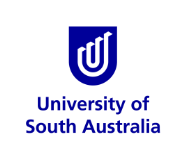 WHS  FORMWHS56SEALED RADIOACTIVE SOURCE PURCHASEWHS56ACQUISITIONACQUISITIONNuclide:                                                                                                  (include target element if neutron source)Contact Phone No:      Nuclide:                                                                                                  (include target element if neutron source)Contact Phone No:      Activity:                                      Date of activity:                                    Half-life:Activity:                                      Date of activity:                                    Half-life:Purpose or use of the sealed source:Purpose or use of the sealed source:Person responsible:Person responsible:EPA-licensed person in charge of safe use:EPA-licensed person in charge of safe use:Supplier’s name:Supplier’s name:Supplier’s contact number: Supplier’s contact number: Details of the sealed sourceDetails of the sealed sourceManufacturer of source:Manufacturer of source:Model / type number of source:Source serial number:Encapsulation certificate:Encapsulation certificate:Intended arrangements for disposal (including by radioactive decay):Intended arrangements for disposal (including by radioactive decay):Does the source need to be registered? YES / NODoes the source need to be registered? YES / NOIf YES, what is the registration number of source (if already registered):If YES, what is the registration number of source (if already registered):Details of the apparatus or instrument (if applicable)Details of the apparatus or instrument (if applicable)Manufacturer:Manufacturer:Model / type number:Serial number:Location used:Location stored:Submission, endorsement & approvals of purchase           (Signature/Date)Submission, endorsement & approvals of purchase           (Signature/Date)Employee submitting:Employee submitting:Endorsed by Departmental RSO:Endorsed by Departmental RSO:Approved by Executive Dean, Director or General Manager:Approved by Executive Dean, Director or General Manager:Approved by University RSO:Approved by University RSO: